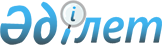 О внесении изменений в решение Зайсанского районного маслихата от 26 декабря 2017 года № 21-1 "О бюджете города районного значения, сельских округов Зайсанского района на 2018 -2020 годы"Решение Зайсанского районного маслихата Восточно-Казахстанской области от 16 марта 2018 года № 23-5/1. Зарегистрировано Управлением юстиции Зайсанского района Департамента юстиции Восточно-Казахстанской области 30 марта 2018 года за № 5-11-154
      Примечание РЦПИ.

      В тексте документа сохранена пунктуация и орфография оригинала.
      В соответствии со статьей 106, пунктом 4 статьи 109-1 Бюджетного Кодекса Республики Казахстан от 4 декабря 2008 года, подпунктом 1) пункта 1 статьи 6 Закона Республики Казахстан от 23 января 2001 года "О местном государственном управлении и самоуправлении в Республике Казахстан", решением Зайсанского районного маслихата от 7 марта 2018 года № 22-1 "О внесении изменений и дополнения в решение Зайсанского районного маслихата от 22 декабря 2017 года № 20-1 "О бюджете Зайсанского района на 2018-2020 годы" (зарегистрированным в Реестре государственной регистрации нормативных правовых актов за номером 5534) Зайсанский районный маслихат РЕШИЛ:
      1. Внести в решением Зайсанского районного маслихата от 26 декабря 2017 года № 21-1 "О бюджете города районного значения, сельских округов Зайсанского района на 2018-2020 годы" (зарегистрировано в Реестре государственной регистрации нормативных правовых актов за номером 5399, опубликовано 3 февраля 2018 года в районной газете "Достык" и в Эталонном контрольном банке нормативных правовых актов Республики Казахстан в электронном виде 22 января 2018 года) следующие изменения:
      Пункт 1 изложить в следующей редакции:
      "1. Утвердить бюджет Айнабулакского сельского округа на 2018-2020 годы согласно приложениям 1, 2 и 3 соответственно, в том числе на 2018 год в следующих объемах:
      1) доходы – 44516,6 тысяч тенге, в том числе:
      налоговые поступления – 4620 тысяч тенге;
      неналоговые поступления – 597,6 тысяч тенге;
      поступления от продажи основного капитала – 0,0 тысяч тенге;
      поступления трансфертов – 39299 тысяч тенге;
      2) затраты – 44516,6 тысяч тенге;
      3) чистое бюджетное кредитование – 0,0 тысяч тенге, в том числе:
      бюджетные кредиты – 0,0 тысяч тенге;
      погашение бюджетных кредитов – 0,0 тысяч тенге;
      4) сальдо по операциям с финансовыми активами – 0,0 тысяч тенге:
      приобретение финансовых активов – 0,0 тысяч тенге;
      поступления от продажи финансовых активов государства – 0,0 тысяч тенге;
      5) дефицит (профицит) бюджета – 0,0 тысяч тенге;
      6) финансирование дефицита (использование профицита) бюджета – 0,0 тысяч тенге;
      поступление займов – 0,0 тысяч тенге;
      погашение займов – 0,0 тысяч тенге;
      используемые остатки бюджетных средств – 0,0 тысяч тенге.";
      пункт 3 изложить в следующей редакции:
      "3. Утвердить бюджет Дайырского сельского округа на 2018-2020 годы согласно приложениям 4, 5, 6 соответственно, в том числе на 2018 год в следующих объемах:
      1) доходы – 41979,1 тысяч тенге, в том числе:
      налоговые поступления – 4705 тысяч тенге;
      неналоговые поступления – 307,1 тысяч тенге;
      поступления от продажи основного капитала – 0,0 тысяч тенге;
      поступления трансфертов – 36967 тысяч тенге;
      2) затраты – 41979,1 тысяч тенге;
      3) чистое бюджетное кредитование – 0,0 тысяч тенге, в том числе:
      бюджетные кредиты – 0,0 тысяч тенге;
      погашение бюджетных кредитов – 0,0 тысяч тенге;
      4) сальдо по операциям с финансовыми активами – 0,0 тысяч тенге:
      приобретение финансовых активов – 0,0 тысяч тенге;
      поступления от продажи финансовых активов государства – 0,0 тысяч тенге;
      5) дефицит (профицит) бюджета – 0,0 тысяч тенге;
      6) финансирование дефицита (использование профицита) бюджета – 0,0 тысяч тенге;
      поступление займов – 0,0 тысяч тенге;
      погашение займов – 0,0 тысяч тенге;
      используемые остатки бюджетных средств – 0,0 тысяч тенге.";
      пункт 5 изложить в следующей редакции:
      "5. Утвердить бюджет города Зайсан на 2018-2020 годы согласно приложениям 7, 8, 9 соответственно, в том числе на 2018 год в следующих объемах:
      1) доходы – 279063 тысяч тенге, в том числе:
      налоговые поступления – 100225 тысяч тенге;
      неналоговые поступления – 19583 тысяч тенге;
      поступления от продажи основного капитала – 0,0 тысяч тенге;
      поступления трансфертов – 159255 тысяч тенге;
      2) затраты – 279063 тысяч тенге;
      3) чистое бюджетное кредитование – 0,0 тысяч тенге, в том числе:
      бюджетные кредиты – 0,0 тысяч тенге;
      погашение бюджетных кредитов – 0,0 тысяч тенге;
      4) сальдо по операциям с финансовыми активами – 0,0 тысяч тенге:
      приобретение финансовых активов – 0,0 тысяч тенге;
      поступления от продажи финансовых активов государства – 0,0 тысяч тенге;
      5) дефицит (профицит) бюджета – 0,0 тысяч тенге;
      6) финансирование дефицита (использование профицита) бюджета – 0,0 тысяч тенге;
      поступление займов – 0,0 тысяч тенге;
      погашение займов – 0,0 тысяч тенге;
      используемые остатки бюджетных средств – 0,0 тысяч тенге.";
      пункт 7 изложить в следующей редакции:
      "7. Утвердить бюджет Карабулакского сельского округа на 2018-2020 годы согласно приложениям 10, 11, 12 соответственно, в том числе на 2018 год в следующих объемах:
      1) доходы – 23237,8 тысяч тенге, в том числе:
      налоговые поступления – 3596 тысяч тенге;
      неналоговые поступления – 3901,8 тысяч тенге;
      поступления от продажи основного капитала – 0,0 тысяч тенге;
      поступления трансфертов – 15740 тысяч тенге;
      2) затраты – 23237,8 тысяч тенге;
      3) чистое бюджетное кредитование – 0,0 тысяч тенге, в том числе:
      бюджетные кредиты – 0,0 тысяч тенге;
      погашение бюджетных кредитов – 0,0 тысяч тенге;
      4) сальдо по операциям с финансовыми активами – 0,0 тысяч тенге:
      приобретение финансовых активов – 0,0 тысяч тенге;
      поступления от продажи финансовых активов государства – 0,0 тысяч тенге;
      5) дефицит (профицит) бюджета – 0,0 тысяч тенге;
      6) финансирование дефицита (использование профицита) бюджета – 0,0 тысяч тенге;
      поступление займов – 0,0 тысяч тенге;
      погашение займов – 0,0 тысяч тенге;
      используемые остатки бюджетных средств – 0,0 тысяч тенге.";
      пункт 9 изложить в следующей редакции:
      "9. Утвердить бюджет Каратальского сельского округа на 2018-2020 годы согласно приложениям 13, 14, 15 соответственно, в том числе на 2018 год в следующих объемах:
      1) доходы – 41933,7 тысяч тенге, в том числе:
      налоговые поступления – 8260 тысяч тенге;
      неналоговые поступления – 2580,7 тысяч тенге;
      поступления от продажи основного капитала – 0,0 тысяч тенге;
      поступления трансфертов – 31093 тысяч тенге;
      2) затраты – 41933,7 тысяч тенге;
      3) чистое бюджетное кредитование – 0,0 тысяч тенге, в том числе:
      бюджетные кредиты – 0,0 тысяч тенге;
      погашение бюджетных кредитов – 0,0 тысяч тенге;
      4) сальдо по операциям с финансовыми активами – 0,0 тысяч тенге:
      приобретение финансовых активов – 0,0 тысяч тенге;
      поступления от продажи финансовых активов государства - 0,0 тысяч тенге;
      5) дефицит (профицит) бюджета – 0,0 тысяч тенге;
      6) финансирование дефицита (использование профицита) бюджета – 0,0 тысяч тенге;
      поступление займов – 0,0 тысяч тенге;
      погашение займов – 0,0 тысяч тенге;
      используемые остатки бюджетных средств – 0,0 тысяч тенге.";
      пункт 11 изложить в следующей редакции:
      "11. Утвердить бюджет Кенсайского сельского округа на 2018-2020 годы согласно приложениям 16, 17, 18 соответственно, в том числе на 2018 год в следующих объемах:
      1) доходы – 21489,8 тысяч тенге, в том числе:
      налоговые поступления – 4920 тысяч тенге;
      неналоговые поступления – 1055,8 тысяч тенге;
      поступления от продажи основного капитала – 0,0 тысяч тенге;
      поступления трансфертов – 15514 тысяч тенге;
      2) затраты – 21489,8 тысяч тенге;
      3) чистое бюджетное кредитование – 0,0 тысяч тенге, в том числе:
      бюджетные кредиты – 0,0 тысяч тенге;
      погашение бюджетных кредитов – 0,0 тысяч тенге;
      4) сальдо по операциям с финансовыми активами – 0,0 тысяч тенге:
      приобретение финансовых активов - 0,0 тысяч тенге;
      поступления от продажи финансовых активов государства – 0,0 тысяч тенге;
      5) дефицит (профицит) бюджета – 0,0 тысяч тенге;
      6) финансирование дефицита (использование профицита) бюджета – 0,0 тысяч тенге;
      поступление займов – 0,0 тысяч тенге;
      погашение займов – 0,0 тысяч тенге;
      используемые остатки бюджетных средств – 0,0 тысяч тенге.";
      пункт 13 изложить в следующей редакции:
      "13. Утвердить бюджет Сартерекского сельского округа на 2018-2020 годы согласно приложениям 19, 20, 21 соответственно, в том числе на 2018 год в следующих объемах:
      1) доходы - 39976,9 тысяч тенге, в том числе:
      налоговые поступления – 3870 тысяч тенге;
      неналоговые поступления – 2177,9 тысяч тенге;
      поступления от продажи основного капитала – 0,0 тысяч тенге;
      поступления трансфертов – 33929 тысяч тенге;
      2) затраты – 39976,9 тысяч тенге;
      3) чистое бюджетное кредитование – 0,0 тысяч тенге, в том числе:
      бюджетные кредиты – 0,0 тысяч тенге;
      погашение бюджетных кредитов – 0,0 тысяч тенге;
      4) сальдо по операциям с финансовыми активами – 0,0 тысяч тенге:
      приобретение финансовых активов - 0,0 тысяч тенге;
      поступления от продажи финансовых активов государства - 0,0 тысяч тенге;
      5) дефицит (профицит) бюджета – 0,0 тысяч тенге;
      6) финансирование дефицита (использование профицита) бюджета – 0,0 тысяч тенге;
      поступление займов – 0,0 тысяч тенге;
      погашение займов – 0,0 тысяч тенге;
      используемые остатки бюджетных средств – 0,0 тысяч тенге.";
      пункт 15 изложить в следующей редакции:
      "15. Утвердить бюджет Шиликтинского сельского округа на 2018-2020 годы согласно приложениям 22, 23, 24 соответственно, в том числе на 2018 год в следующих объемах:
      1) доходы – 26015,6 тысяч тенге, в том числе:
      налоговые поступления – 3810 тысяч тенге;
      неналоговые поступления – 3941,6 тысяч тенге;
      поступления от продажи основного капитала – 0,0 тысяч тенге;
      поступления трансфертов – 18264 тысяч тенге;
      2) затраты - 26015,6 тысяч тенге;
      3) чистое бюджетное кредитование – 0,0 тысяч тенге, в том числе:
      бюджетные кредиты – 0,0 тысяч тенге;
      погашение бюджетных кредитов – 0,0 тысяч тенге;
      4) сальдо по операциям с финансовыми активами – 0,0 тысяч тенге:
      приобретение финансовых активов – 0,0 тысяч тенге;
      поступления от продажи финансовых активов государства - 0,0 тысяч тенге;
      5) дефицит (профицит) бюджета – 0,0 тысяч тенге;
      6) финансирование дефицита (использование профицита) бюджета – 0,0 тысяч тенге;
      поступление займов – 0,0 тысяч тенге;
      погашение займов – 0,0 тысяч тенге;
      используемые остатки бюджетных средств – 0,0 тысяч тенге.";
      приложения 1, 4, 7, 10, 13, 16, 19, 22 к указанному решению изложить в новой редакции согласно приложениям 1, 2, 3, 4, 5, 6, 7, 8 к настоящему решению.
      2. Настоящее решение вводится в действие с 1 января 2018 года. Бюджет Айнабулакского сельского округа на 2018 год Бюджет Дайырского сельского округа на 2018 год  Бюджет города Зайсан на 2018 год Бюджет Карабулакского сельского округа на 2018 год Бюджет Каратальского сельского округа на 2018 год Бюджет Кенсайского сельского округа на 2018 год Бюджет Сартерекского сельского округа на 2018 год Бюджет Шиликтинского сельского округа на 2018 год
					© 2012. РГП на ПХВ «Институт законодательства и правовой информации Республики Казахстан» Министерства юстиции Республики Казахстан
				
      Председатель сессии 

М. Бошаков

      Секретарь районного маслихата 

Д. Ыдырышев
Приложение 1 
к решению Зайсанского 
районного Маслихата 
от 16 марта 2018 года 
за № 23-5/1Приложение 1 
к решению Зайсанского 
районного Маслихата 
от 26 декабря 2017 года 
за № 21-1
Категория
Категория
Категория
Категория
Сумма (тыс тенге)
Класс
Класс
Класс
Сумма (тыс тенге)
Подкласс
Подкласс
Сумма (тыс тенге)
Наименование
Сумма (тыс тенге)
I. ДОХОДЫ
44516,6
1
Налоговые поступления
4620
01
Подоходный налог
676
2 
Индивидуальный подоходный налог
676
04
Налоги на собственность
3944
1
Налоги на имущество
51
3
Земельный налог
193
4
Налог на транспортные средства
3700
2
Неналоговые поступления
597,6
01
Доходы от государственной собственности
128
5
Доходы от аренды имущества, находящегося в государственной собственности
128
04
Штрафы, пени, санкции, взыскания, налагаемые государственными учреждениями, финансируемыми из государственного бюджета, а также содержащимися и финансируемыми из бюджета (сметы расходов) Национального Банка Республики Казахстан
50
1
Штрафы, пени, санкции, взыскания, налагаемые государственными учреждениями, финансируемыми из государственного бюджета, а также содержащимися и финансируемыми из бюджета (сметы расходов) Национального Банка Республики Казахстан, за исключением поступлений от организаций нефтяного сектора
50
06
Прочие неналоговые поступления
419,6
1
Прочие неналоговые поступления
419,6
3
Поступления от продажи основного капитала
0,0
4
Поступления трансфертов
39299
02
Трансферты из вышестоящих органов государственного управления
39299
3 
Трансферты из районного (города областного значения) бюджета
39299
Функциональная группа
Функциональная группа
Функциональная группа
Функциональная группа
Функциональная группа
Сумма (тыс.тенге)
Функциональная подгруппа
Функциональная подгруппа
Функциональная подгруппа
Функциональная подгруппа
Сумма (тыс.тенге)
Администратор бюджетных программ
Администратор бюджетных программ
Администратор бюджетных программ
Сумма (тыс.тенге)
Программа
Программа
Сумма (тыс.тенге)
Наименование
Сумма (тыс.тенге)
II. ЗАТРАТЫ
44516,6
1
Государственные услуги общего характера
17882
1
Представительные, исполнительные и другие органы, выполняющие общие функции государственного управления
17882
124
Аппарат акима города районного значения, села, поселка, сельского округа
17882
001
Услуги по обеспечению деятельности акима города районного значения, села, поселка, сельского округа
17642
022
Капитальные расходы государственного органа
240
4
Образование
20661
1
Дошкольное воспитание и обучение
20661
124
Аппарат акима города районного значения, села, поселка, сельского округа
20661
004
Дошкольное воспитание и обучение и организация медицинского обслуживания в организациях дошкольного воспитания и обучения
20661
7
Жилищно-коммунальное хозяйство
2509,6
3
Благоустройство населенных пунктов
2509,6
124
Аппарат акима города районного значения, села, поселка, сельского округа
2509,6
008
Освещение улиц в населенных пунктах
1100
009
Обеспечение санитарии населенных пунктов
1109,6
012
Благоустройство и озеленение населенных пунктов
300
8
Культура, спорт, туризм и информационное пространство
300
2
Спорт
300
124
Аппарат акима города районного значения, села, поселка, сельского округа
300
028
Проведение физкультурно-оздоровительных и спортивных мероприятий на местном уровне
300
12
Транспорт и коммуникации
260
1
Автомобильный транспорт
260
124
Аппарат акима города районного значения, села, поселка, сельского округа
260
013
Обеспечение функционирования автомобильных дорог в городах районного значения, селах, поселках, сельских округах
260
13
Прочие
2904
9
Прочие
2904
124
Аппарат акима города районного значения, села, поселка, сельского округа
2904
040
Реализация мероприятий для решения вопросов обустройства населенных пунктов в реализацию мер по содействию экономическому развитию регионов в рамках Программы развития регионов до 2020 года
2904
III. ЧИСТОЕ БЮДЖЕТНОЕ КРЕДИТОВАНИЕ
0,0
Бюджетные кредиты
0,0
Погашение бюджетных кредитов
0,0
IV. CАЛЬДО ПО ОПЕРАЦИЯМ С ФИНАНСОВЫМИ АКТИВАМИ
0,0
Приобретение финансовых активов
0,0
Поступления от продажи финансовых активов государства
0,0
V. ДЕФИЦИТ (ПРОФИЦИТ) БЮДЖЕТА
0,0
VI. ФИНАНСИРОВАНИЕ ДЕФИЦИТА (ИСПОЛЬЗОВАНИЕ ПРОФИЦИТА) БЮДЖЕТА
0,0
Поступление займов
0,0
Погашение займов
0,0
Используемые остатки бюджетных средств
0,0Приложение 2 
к решению Зайсанского 
районного Маслихата 
от 16 марта 2018 года 
за № 23-5/1Приложение 4 
к решению Зайсанского 
районного Маслихата 
от 26 декабря 2017 года 
за № 21-1
Категория
Категория
Категория
Категория
Сумма (тыс тенге)
Класс
Класс
Класс
Сумма (тыс тенге)
Подкласс
Подкласс
Сумма (тыс тенге)
Наименование
Сумма (тыс тенге)
I. ДОХОДЫ
41979,1
1
Налоговые поступления
4705
01
Подоходный налог
1230
2 
Индивидуальный подоходный налог
1230
04
Налоги на собственность
3475
1
Налоги на имущество
55
3
Земельный налог
305
4
Налог на транспортные средства
3115
2
Неналоговые поступления
307,1
01
Доходы от государственной собственности
60
5
Доходы от аренды имущества, находящегося в государственной собственности
60
04
Штрафы, пени, санкции, взыскания, налагаемые государственными учреждениями, финансируемыми из государственного бюджета, а также содержащимися и финансируемыми из бюджета (сметы расходов) Национального Банка Республики Казахстан
60
1
Штрафы, пени, санкции, взыскания, налагаемые государственными учреждениями, финансируемыми из государственного бюджета, а также содержащимися и финансируемыми из бюджета (сметы расходов) Национального Банка Республики Казахстан, за исключением поступлений от организаций нефтяного сектора
60
06
Прочие неналоговые поступления
187,1
1
Прочие неналоговые поступления
187,1
3
Поступления от продажи основного капитала
0,0
4
Поступления трансфертов
36967
02
Трансферты из вышестоящих органов государственного управления
36967
3 
Трансферты из районного (города областного значения) бюджета
36967
Функциональная группа
Функциональная группа
Функциональная группа
Функциональная группа
Функциональная группа
Сумма (тыс.тенге)
Функциональная подгруппа
Функциональная подгруппа
Функциональная подгруппа
Функциональная подгруппа
Сумма (тыс.тенге)
Администратор бюджетных программ
Администратор бюджетных программ
Администратор бюджетных программ
Сумма (тыс.тенге)
Программа
Программа
Сумма (тыс.тенге)
Наименование
Сумма (тыс.тенге)
II. ЗАТРАТЫ
41979,1
1
Государственные услуги общего характера
20171
1
Представительные, исполнительные и другие органы, выполняющие общие функции государственного управления
20171
124
Аппарат акима города районного значения, села, поселка, сельского округа
20171
001
Услуги по обеспечению деятельности акима города районного значения, села, поселка, сельского округа
19826
022
Капитальные расходы государственного органа
345
4
Образование
18871
1
Дошкольное воспитание и обучение
18871
124
Аппарат акима города районного значения, села, поселка, сельского округа
18871
004
Дошкольное воспитание и обучение и организация медицинского обслуживания в организациях дошкольного воспитания и обучения
18871
7
Жилищно-коммунальное хозяйство
2287,1
3
Благоустройство населенных пунктов
2287,1
124
Аппарат акима города районного значения, села, поселка, сельского округа
2287,1
008
Освещение улиц в населенных пунктах
1200
009
Обеспечение санитарии населенных пунктов
600
012
Благоустройство и озеленение населенных пунктов
487,1
8
Культура, спорт, туризм и информационное пространство
300
2
Спорт
300
124
Аппарат акима города районного значения, села, поселка, сельского округа
300
028
Проведение физкультурно-оздоровительных и спортивных мероприятий на местном уровне
300
12
Транспорт и коммуникации
350
1
Автомобильный транспорт
350
124
Аппарат акима города районного значения, села, поселка, сельского округа
350
013
Обеспечение функционирования автомобильных дорог в городах районного значения, селах, поселках, сельских округах
350
III. ЧИСТОЕ БЮДЖЕТНОЕ КРЕДИТОВАНИЕ
0,0
Бюджетные кредиты
0,0
Погашение бюджетных кредитов
0,0
IV. CАЛЬДО ПО ОПЕРАЦИЯМ С ФИНАНСОВЫМИ АКТИВАМИ
0,0
Приобретение финансовых активов
0,0
Поступления от продажи финансовых активов государства
0,0
V. ДЕФИЦИТ (ПРОФИЦИТ) БЮДЖЕТА
0,0
VI. ФИНАНСИРОВАНИЕ ДЕФИЦИТА (ИСПОЛЬЗОВАНИЕ ПРОФИЦИТА) БЮДЖЕТА
0,0
Поступление займов
0,0
Погашение займов
0,0
Используемые остатки бюджетных средств
0,0Приложение 3 
к решению Зайсанского 
районного Маслихата 
от 16 марта 2018 года 
за № 23-5/1Приложение 7 
к решению Зайсанского 
районного Маслихата 
от 26 декабря 2017 года 
за № 21-1
Категория
Категория
Категория
Категория
Сумма (тыс тенге)
Класс
Класс
Класс
Сумма (тыс тенге)
Подкласс
Подкласс
Сумма (тыс тенге)
Наименование
Сумма (тыс тенге)
I. ДОХОДЫ
279063
1
Налоговые поступления
100225
01
Подоходный налог
39500
2 
Индивидуальный подоходный налог
39500
04
Налоги на собственность
60725
1
Налоги на имущество
1300
3
Земельный налог
9625
4
Налог на транспортные средства
49800
2
Неналоговые поступления
19583
01
Доходы от государственной собственности
10000
5
Доходы от аренды имущества, находящегося в государственной собственности
10000
04
Штрафы, пени, санкции, взыскания, налагаемые государственными учреждениями, финансируемыми из государственного бюджета, а также содержащимися и финансируемыми из бюджета (сметы расходов) Национального Банка Республики Казахстан
2500
1
Штрафы, пени, санкции, взыскания, налагаемые государственными учреждениями, финансируемыми из государственного бюджета, а также содержащимися и финансируемыми из бюджета (сметы расходов) Национального Банка Республики Казахстан, за исключением поступлений от организаций нефтяного сектора
2500
06
Прочие неналоговые поступления
7083
1
Прочие неналоговые поступления
7083
3
Поступления от продажи основного капитала
0,0
4
Поступления трансфертов
159255
02
Трансферты из вышестоящих органов государственного управления
159255
3 
Трансферты из районного (города областного значения) бюджета
159255
Функциональная группа
Функциональная группа
Функциональная группа
Функциональная группа
Функциональная группа
Сумма (тыс.тенге)
Функциональная подгруппа
Функциональная подгруппа
Функциональная подгруппа
Функциональная подгруппа
Сумма (тыс.тенге)
Администратор бюджетных программ
Администратор бюджетных программ
Администратор бюджетных программ
Сумма (тыс.тенге)
Программа
Программа
Сумма (тыс.тенге)
Наименование
Сумма (тыс.тенге)
II.ЗАТРАТЫ
279063
1
Государственные услуги общего характера
37155
1
Представительные, исполнительные и другие органы, выполняющие общие функции государственного управления
37155
124
Аппарат акима города районного значения, села, поселка, сельского округа
37155
001
Услуги по обеспечению деятельности акима города районного значения, села, поселка, сельского округа
35792
022
Капитальные расходы государственного органа
1363
4
Образование
138574
1
Дошкольное воспитание и обучение
138574
124
Аппарат акима города районного значения, села, поселка, сельского округа
138574
004
Дошкольное воспитание и обучение и организация медицинского обслуживания в организациях дошкольного воспитания и обучения
138574
7
Жилищно-коммунальное хозяйство
89174
3
Благоустройство населенных пунктов
89174
124
Аппарат акима города районного значения, села, поселка, сельского округа
89174
008
Освещение улиц в населенных пунктах
13341
009
Обеспечение санитарии населенных пунктов
24520
010
Содержание мест захоронений и погребение безродных
200
012
Благоустройство и озеленение населенных пунктов
51113
12
Транспорт и коммуникации
14160
1
Автомобильный транспорт
14160
124
Аппарат акима города районного значения, села, поселка, сельского округа
14160
013
Обеспечение функционирования автомобильных дорог в городах районного значения, селах, поселках, сельских округах
14160
III. ЧИСТОЕ БЮДЖЕТНОЕ КРЕДИТОВАНИЕ
0,0
Бюджетные кредиты
0,0
Погашение бюджетных кредитов
0,0
IV. CАЛЬДО ПО ОПЕРАЦИЯМ С ФИНАНСОВЫМИ АКТИВАМИ
0,0
Приобретение финансовых активов
0,0
Поступления от продажи финансовых активов государства
0,0
V. ДЕФИЦИТ (ПРОФИЦИТ) БЮДЖЕТА
0,0
VI. ФИНАНСИРОВАНИЕ ДЕФИЦИТА (ИСПОЛЬЗОВАНИЕ ПРОФИЦИТА) БЮДЖЕТА
0,0
Поступление займов
0,0
Погашение займов
0,0
Используемые остатки бюджетных средств
0,0Приложение 4 
к решению Зайсанского 
районного 
Маслихата от 16 марта 2018 года 
за № 23-5/1Приложение 10 
к решению Зайсанского 
районного Маслихата 
от 26 декабря 2017 года 
за № 21-1
Категория
Категория
Категория
Категория
Сумма (тыс тенге)
Класс
Класс
Класс
Сумма (тыс тенге)
Подкласс
Подкласс
Сумма (тыс тенге)
Наименование
Сумма (тыс тенге)
I. ДОХОДЫ
23237,8
1
Налоговые поступления
3596
01
Подоходный налог
360
2 
Индивидуальный подоходный налог
360
04
Налоги на собственность
3236
1
Налоги на имущество
38
3
Земельный налог
162
4
Налог на транспортные средства
3036
2
Неналоговые поступления
3901,8
01
Доходы от государственной собственности
179
5
Доходы от аренды имущества, находящегося в государственной собственности
179
04
Штрафы, пени, санкции, взыскания, налагаемые государственными учреждениями, финансируемыми из государственного бюджета, а также содержащимися и финансируемыми из бюджета (сметы расходов) Национального Банка Республики Казахстан
70
1
Штрафы, пени, санкции, взыскания, налагаемые государственными учреждениями, финансируемыми из государственного бюджета, а также содержащимися и финансируемыми из бюджета (сметы расходов) Национального Банка Республики Казахстан, за исключением поступлений от организаций нефтяного сектора
70
06
Прочие неналоговые поступления
3652,8
1
Прочие неналоговые поступления
3652,8
3
Поступления от продажи основного капитала
0,0
4
Поступления трансфертов
15740
02
Трансферты из вышестоящих органов государственного управления
15740
3 
Трансферты из районного (города областного значения) бюджета
15740
Функциональная группа
Функциональная группа
Функциональная группа
Функциональная группа
Функциональная группа
Сумма (тыс.тенге)
Функциональная подгруппа
Функциональная подгруппа
Функциональная подгруппа
Функциональная подгруппа
Сумма (тыс.тенге)
Администратор бюджетных программ
Администратор бюджетных программ
Администратор бюджетных программ
Сумма (тыс.тенге)
Программа
Программа
Сумма (тыс.тенге)
Наименование
Сумма (тыс.тенге)
II. ЗАТРАТЫ
23237,8
1
Государственные услуги общего характера
17411,1
1
Представительные, исполнительные и другие органы, выполняющие общие функции государственного управления
17411,1
124
Аппарат акима города районного значения, села, поселка, сельского округа
17411,1
001
Услуги по обеспечению деятельности акима города районного значения, села, поселка, сельского округа
17171,1
022
Капитальные расходы государственного органа
240
7
Жилищно-коммунальное хозяйство
2962,1
3
Благоустройство населенных пунктов
2962,1
124
Аппарат акима города районного значения, села, поселка, сельского округа
2962,1
008
Освещение улиц в населенных пунктах
2062,1
009
Обеспечение санитарии населенных пунктов
600
012
Благоустройство и озеленение населенных пунктов
300
8
Культура, спорт, туризм и информационное пространство
300
2
Спорт
300
124
Аппарат акима города районного значения, села, поселка, сельского округа
300
028
Проведение физкультурно-оздоровительных и спортивных мероприятий на местном уровне
300
12
Транспорт и коммуникации
347
1
Автомобильный транспорт
347
124
Аппарат акима города районного значения, села, поселка, сельского округа
347
013
Обеспечение функционирования автомобильных дорог в городах районного значения, селах, поселках, сельских округах
347
13
Прочие
2217,6
9
Прочие
2217,6
124
Аппарат акима города районного значения, села, поселка, сельского округа
2217,6
040
Реализация мероприятий для решения вопросов обустройства населенных пунктов в реализацию мер по содействию экономическому развитию регионов в рамках Программы развития регионов до 2020 года
2217,6
III. ЧИСТОЕ БЮДЖЕТНОЕ КРЕДИТОВАНИЕ
0,0
Бюджетные кредиты
0,0
Погашение бюджетных кредитов
0,0
IV. CАЛЬДО ПО ОПЕРАЦИЯМ С ФИНАНСОВЫМИ АКТИВАМИ
0,0
Приобретение финансовых активов
0,0
Поступления от продажи финансовых активов государства
0,0
V. ДЕФИЦИТ (ПРОФИЦИТ) БЮДЖЕТА
0,0
VI. ФИНАНСИРОВАНИЕ ДЕФИЦИТА (ИСПОЛЬЗОВАНИЕ ПРОФИЦИТА) БЮДЖЕТА
0,0
Поступление займов
0,0
Погашение займов
0,0
Используемые остатки бюджетных средств
0,0Приложение 5 
к решению Зайсанского 
районного Маслихата 
от 16 марта 2018 года 
за № 23-5/1Приложение 13 
к решению Зайсанского 
районного Маслихата 
от 26 декабря 2017 года 
за № 21-1
Категория
Категория
Категория
Категория
Сумма (тыс тенге)
Класс
Класс
Класс
Сумма (тыс тенге)
Подкласс
Подкласс
Сумма (тыс тенге)
Наименование
Сумма (тыс тенге)
I. ДОХОДЫ
41933,7
1
Налоговые поступления
8260
01
Подоходный налог
2500
2 
Индивидуальный подоходный налог
2500
04
Налоги на собственность
5760
1
Налоги на имущество
65
3
Земельный налог
895
4
Налог на транспортные средства
4800
2
Неналоговые поступления
2580,7
01
Доходы от государственной собственности
98
5
Доходы от аренды имущества, находящегося в государственной собственности
98
04
Штрафы, пени, санкции, взыскания, налагаемые государственными учреждениями, финансируемыми из государственного бюджета, а также содержащимися и финансируемыми из бюджета (сметы расходов) Национального Банка Республики Казахстан
100
1
Штрафы, пени, санкции, взыскания, налагаемые государственными учреждениями, финансируемыми из государственного бюджета, а также содержащимися и финансируемыми из бюджета (сметы расходов) Национального Банка Республики Казахстан, за исключением поступлений от организаций нефтяного сектора
100
06
Прочие неналоговые поступления
2382,7
1
Прочие неналоговые поступления
2382,7
3
Поступления от продажи основного капитала
0,0
4
Поступления трансфертов
31093
02
Трансферты из вышестоящих органов государственного управления
31093
3 
Трансферты из районного (города областного значения) бюджета
31093
Функциональная группа
Функциональная группа
Функциональная группа
Функциональная группа
Функциональная группа
Сумма (тыс.тенге)
Функциональная подгруппа
Функциональная подгруппа
Функциональная подгруппа
Функциональная подгруппа
Сумма (тыс.тенге)
Администратор бюджетных программ
Администратор бюджетных программ
Администратор бюджетных программ
Сумма (тыс.тенге)
Программа
Программа
Сумма (тыс.тенге)
Наименование
Сумма (тыс.тенге)
II. ЗАТРАТЫ
41933,7
1
Государственные услуги общего характера
35862
1
Представительные, исполнительные и другие органы, выполняющие общие функции государственного управления
35862
124
Аппарат акима города районного значения, села, поселка, сельского округа
35862
001
Услуги по обеспечению деятельности акима города районного значения, села, поселка, сельского округа
18859
022
Капитальные расходы государственного органа
17003
7
Жилищно-коммунальное хозяйство
2239
3
Благоустройство населенных пунктов
2239
124
Аппарат акима города районного значения, села, поселка, сельского округа
2239
008
Освещение улиц в населенных пунктах
1144
009
Обеспечение санитарии населенных пунктов
700
012
Благоустройство и озеленение населенных пунктов
395
8
Культура, спорт, туризм и информационное пространство
300
2
Спорт
300
124
Аппарат акима города районного значения, села, поселка, сельского округа
300
028
Проведение физкультурно-оздоровительных и спортивных мероприятий на местном уровне
300
12
Транспорт и коммуникации
1150
1
Автомобильный транспорт
1150
124
Аппарат акима города районного значения, села, поселка, сельского округа
1150
013
Обеспечение функционирования автомобильных дорог в городах районного значения, селах, поселках, сельских округах
1150
13
Прочие
2382,7
9
Прочие
2382,7
124
Аппарат акима города районного значения, села, поселка, сельского округа
2382,7
040
Реализация мероприятий для решения вопросов обустройства населенных пунктов в реализацию мер по содействию экономическому развитию регионов в рамках Программы развития регионов до 2020 года
2382,7
III. ЧИСТОЕ БЮДЖЕТНОЕ КРЕДИТОВАНИЕ
0,0
Бюджетные кредиты
0,0
Погашение бюджетных кредитов
0,0
IV. CАЛЬДО ПО ОПЕРАЦИЯМ С ФИНАНСОВЫМИ АКТИВАМИ
0,0
Приобретение финансовых активов
0,0
Поступления от продажи финансовых активов государства
0,0
V. ДЕФИЦИТ (ПРОФИЦИТ) БЮДЖЕТА
0,0
VI. ФИНАНСИРОВАНИЕ ДЕФИЦИТА (ИСПОЛЬЗОВАНИЕ ПРОФИЦИТА) БЮДЖЕТА
0,0
Поступление займов
0,0
Погашение займов
0,0
Используемые остатки бюджетных средств
0,0Приложение 6 
к решению Зайсанского 
районного Маслихата 
от 16 марта 2018 года 
за № 23-5/1Приложение 16 
к решению Зайсанского 
районного Маслихата 
от 26 декабря 2017 года 
за № 21-1
Категория
Категория
Категория
Категория
Сумма (тыс тенге)
Класс
Класс
Класс
Сумма (тыс тенге)
Подкласс
Подкласс
Сумма (тыс тенге)
Наименование
Сумма (тыс тенге)
I. ДОХОДЫ
21489,8
1
Налоговые поступления
4920
01
Подоходный налог
610
2 
Индивидуальный подоходный налог
610
04
Налоги на собственность
4310
1
Налоги на имущество
110
3
Земельный налог
300
4
Налог на транспортные средства
3900
2
Неналоговые поступления
1055,8
01
Доходы от государственной собственности
135
5
Доходы от аренды имущества, находящегося в государственной собственности
135
04
Штрафы, пени, санкции, взыскания, налагаемые государственными учреждениями, финансируемыми из государственного бюджета, а также содержащимися и финансируемыми из бюджета (сметы расходов) Национального Банка Республики Казахстан
100
1
Штрафы, пени, санкции, взыскания, налагаемые государственными учреждениями, финансируемыми из государственного бюджета, а также содержащимися и финансируемыми из бюджета (сметы расходов) Национального Банка Республики Казахстан, за исключением поступлений от организаций нефтяного сектора
100
06
Прочие неналоговые поступления
820,8
1
Прочие неналоговые поступления
820,8
3
Поступления от продажи основного капитала
0,0
4
Поступления трансфертов
15514
02
Трансферты из вышестоящих органов государственного управления
15514
3 
Трансферты из районного (города областного значения) бюджета
15514
Функциональная группа
Функциональная группа
Функциональная группа
Функциональная группа
Функциональная группа
Сумма (тыс.тенге)
Функциональная подгруппа
Функциональная подгруппа
Функциональная подгруппа
Функциональная подгруппа
Сумма (тыс.тенге)
Администратор бюджетных программ
Администратор бюджетных программ
Администратор бюджетных программ
Сумма (тыс.тенге)
Программа
Программа
Сумма (тыс.тенге)
Наименование
Сумма (тыс.тенге)
II. ЗАТРАТЫ
21489,8
1
Государственные услуги общего характера
18463
1
Представительные, исполнительные и другие органы, выполняющие общие функции государственного управления
18463
124
Аппарат акима города районного значения, села, поселка, сельского округа
18463
001
Услуги по обеспечению деятельности акима города районного значения, села, поселка, сельского округа
18223
022
Капитальные расходы государственного органа
240
7
Жилищно-коммунальное хозяйство
2476,8
3
Благоустройство населенных пунктов
2476,8
124
Аппарат акима города районного значения, села, поселка, сельского округа
2476,8
008
Освещение улиц в населенных пунктах
1041
009
Обеспечение санитарии населенных пунктов
435
012
Благоустройство и озеленение населенных пунктов
1000,8
8
Культура, спорт, туризм и информационное пространство
300
2
Спорт
300
124
Аппарат акима города районного значения, села, поселка, сельского округа
300
028
Проведение физкультурно-оздоровительных и спортивных мероприятий на местном уровне
300
12
Транспорт и коммуникации
250
1
Автомобильный транспорт
250
124
Аппарат акима города районного значения, села, поселка, сельского округа
250
013
Обеспечение функционирования автомобильных дорог в городах районного значения, селах, поселках, сельских округах
250
III. ЧИСТОЕ БЮДЖЕТНОЕ КРЕДИТОВАНИЕ
0,0
Бюджетные кредиты
0,0
Погашение бюджетных кредитов
0,0
IV. CАЛЬДО ПО ОПЕРАЦИЯМ С ФИНАНСОВЫМИ АКТИВАМИ
0,0
Приобретение финансовых активов
0,0
Поступления от продажи финансовых активов государства
0,0
V. ДЕФИЦИТ (ПРОФИЦИТ) БЮДЖЕТА
0,0
VI.ФИНАНСИРОВАНИЕ ДЕФИЦИТА (ИСПОЛЬЗОВАНИЕ ПРОФИЦИТА) БЮДЖЕТА
0,0
Поступление займов
0,0
Погашение займов
0,0
Используемые остатки бюджетных средств
0,0Приложение 7
к решению Зайсанского 
районного Маслихата 
от 16 марта 2018 года 
за № 23-5/1Приложение 19 
к решению Зайсанского 
районного Маслихата 
от 26 декабря 2017 года 
за № 21-1
Категория
Категория
Категория
Категория
Сумма (тыс тенге)
Класс
Класс
Класс
Сумма (тыс тенге)
Подкласс
Подкласс
Сумма (тыс тенге)
Наименование
Сумма (тыс тенге)
I. ДОХОДЫ
39976,9
1
Налоговые поступления
3870
01
Подоходный налог
850
2 
Индивидуальный подоходный налог
850
04
Налоги на собственность
3020
1
Налоги на имущество
35
3
Земельный налог
225
4
Налог на транспортные средства
2760
2
Неналоговые поступления
2177,9
01
Доходы от государственной собственности
400
5
Доходы от аренды имущества, находящегося в государственной собственности
400
04
Штрафы, пени, санкции, взыскания, налагаемые государственными учреждениями, финансируемыми из государственного бюджета, а также содержащимися и финансируемыми из бюджета (сметы расходов) Национального Банка Республики Казахстан
100
1
Штрафы, пени, санкции, взыскания, налагаемые государственными учреждениями, финансируемыми из государственного бюджета, а также содержащимися и финансируемыми из бюджета (сметы расходов) Национального Банка Республики Казахстан, за исключением поступлений от организаций нефтяного сектора
100
06
Прочие неналоговые поступления
1677,9
1
Прочие неналоговые поступления
1677,9
3
Поступления от продажи основного капитала
0,0
4
Поступления трансфертов
33929
02
Трансферты из вышестоящих органов государственного управления
33929
3 
Трансферты из районного (города областного значения) бюджета
33929
Функциональная группа
Функциональная группа
Функциональная группа
Функциональная группа
Функциональная группа
Сумма (тыс.тенге)
Функциональная подгруппа
Функциональная подгруппа
Функциональная подгруппа
Функциональная подгруппа
Сумма (тыс.тенге)
Администратор бюджетных программ
Администратор бюджетных программ
Администратор бюджетных программ
Сумма (тыс.тенге)
Программа
Программа
Сумма (тыс.тенге)
Наименование
Сумма (тыс.тенге)
II. ЗАТРАТЫ
39976,9
1
Государственные услуги общего характера
18026
1
Представительные, исполнительные и другие органы, выполняющие общие функции государственного управления
18026
124
Аппарат акима города районного значения, села, поселка, сельского округа
18026
001
Услуги по обеспечению деятельности акима города районного значения, села, поселка, сельского округа
17786
022
Капитальные расходы государственного органа
240
4
Образование
18131
1
Дошкольное воспитание и обучение
18131
124
Аппарат акима города районного значения, села, поселка, сельского округа
18131
004
Дошкольное воспитание и обучение и организация медицинского обслуживания в организациях дошкольного воспитания и обучения
18131
7
Жилищно-коммунальное хозяйство
3258,9
2
Коммунальное хозяйство
710
124
Аппарат акима города районного значения, села, поселка, сельского округа
710
014
Организация водоснабжения населенных пунктов
710
3
Благоустройство населенных пунктов
2548,9
124
Аппарат акима города районного значения, села, поселка, сельского округа
2548,9
008
Освещение улиц в населенных пунктах
1181
009
Обеспечение санитарии населенных пунктов
1067,9
012
Благоустройство и озеленение населенных пунктов
300
8
Культура, спорт, туризм и информационное пространство
300
2
Спорт
300
124
Аппарат акима города районного значения, села, поселка, сельского округа
300
028
Проведение физкультурно-оздоровительных и спортивных мероприятий на местном уровне
300
12
Транспорт и коммуникации
261
1
Автомобильный транспорт
261
124
Аппарат акима города районного значения, села, поселка, сельского округа
261
013
Обеспечение функционирования автомобильных дорог в городах районного значения, селах, поселках, сельских округах
261
III. ЧИСТОЕ БЮДЖЕТНОЕ КРЕДИТОВАНИЕ
0,0
Бюджетные кредиты
0,0
Погашение бюджетных кредитов
0,0
IV. CАЛЬДО ПО ОПЕРАЦИЯМ С ФИНАНСОВЫМИ АКТИВАМИ
0,0
Приобретение финансовых активов
0,0
Поступления от продажи финансовых активов государства
0,0
V. ДЕФИЦИТ (ПРОФИЦИТ) БЮДЖЕТА
0,0
VI. ФИНАНСИРОВАНИЕ ДЕФИЦИТА (ИСПОЛЬЗОВАНИЕ ПРОФИЦИТА) БЮДЖЕТА
0,0
Поступление займов
0,0
Погашение займов
0,0
Используемые остатки бюджетных средств
0,0Приложение 8 
к решению Зайсанского 
районного Маслихата 
от 16 марта 2018 года 
за № 23-5/1Приложение 22 
к решению Зайсанского 
районного Маслихата 
от 26 декабря 2017 года 
за № 21-1
Категория
Категория
Категория
Категория
Сумма (тыс тенге)
Класс
Класс
Класс
Сумма (тыс тенге)
Подкласс
Подкласс
Сумма (тыс тенге)
Наименование
Сумма (тыс тенге)
I. ДОХОДЫ
26015,6
1
Налоговые поступления
3810
01
Подоходный налог
449
2 
Индивидуальный подоходный налог
449
04
Налоги на собственность
3361
1
Налоги на имущество
56
3
Земельный налог
205
4
Налог на транспортные средства
3100
2
Неналоговые поступления
3941,6
01
Доходы от государственной собственности
435
5
Доходы от аренды имущества, находящегося в государственной собственности
435
04
Штрафы, пени, санкции, взыскания, налагаемые государственными учреждениями, финансируемыми из государственного бюджета, а также содержащимися и финансируемыми из бюджета (сметы расходов) Национального Банка Республики Казахстан
70
1
Штрафы, пени, санкции, взыскания, налагаемые государственными учреждениями, финансируемыми из государственного бюджета, а также содержащимися и финансируемыми из бюджета (сметы расходов) Национального Банка Республики Казахстан, за исключением поступлений от организаций нефтяного сектора
70
06
Прочие неналоговые поступления
3436,6
1
Прочие неналоговые поступления
3436,6
3
Поступления от продажи основного капитала
0,0
4
Поступления трансфертов
18264
02
Трансферты из вышестоящих органов государственного управления
18264
3 
Трансферты из районного (города областного значения) бюджета
18264
Функциональная группа
Функциональная группа
Функциональная группа
Функциональная группа
Функциональная группа
Сумма (тыс.тенге)
Функциональная подгруппа
Функциональная подгруппа
Функциональная подгруппа
Функциональная подгруппа
Сумма (тыс.тенге)
Администратор бюджетных программ
Администратор бюджетных программ
Администратор бюджетных программ
Сумма (тыс.тенге)
Программа
Программа
Сумма (тыс.тенге)
Наименование
Сумма (тыс.тенге)
II. ЗАТРАТЫ
26015,6
1
Государственные услуги общего характера
17993
1
Представительные, исполнительные и другие органы, выполняющие общие функции государственного управления
17993
124
Аппарат акима города районного значения, села, поселка, сельского округа
17993
001
Услуги по обеспечению деятельности акима города районного значения, села, поселка, сельского округа
17753
022
Капитальные расходы государственного органа
240
7
Жилищно-коммунальное хозяйство
1747
3
Благоустройство населенных пунктов
1747
124
Аппарат акима города районного значения, села, поселка, сельского округа
1747
008
Освещение улиц в населенных пунктах
947
009
Обеспечение санитарии населенных пунктов
600
012
Благоустройство и озеленение населенных пунктов
200
8
Культура, спорт, туризм и информационное пространство
300
2
Спорт
300
124
Аппарат акима города районного значения, села, поселка, сельского округа
300
028
Проведение физкультурно-оздоровительных и спортивных мероприятий на местном уровне
300
12
Транспорт и коммуникации
250
1
Автомобильный транспорт
250
124
Аппарат акима города районного значения, села, поселка, сельского округа
250
013
Обеспечение функционирования автомобильных дорог в городах районного значения, селах, поселках, сельских округах
250
13
Прочие
5725,6
9
Прочие
5725,6
124
Аппарат акима города районного значения, села, поселка, сельского округа
5725,6
040
Реализация мероприятий для решения вопросов обустройства населенных пунктов в реализацию мер по содействию экономическому развитию регионов в рамках Программы развития регионов до 2020 года
5725,6
III. ЧИСТОЕ БЮДЖЕТНОЕ КРЕДИТОВАНИЕ
0,0
Бюджетные кредиты
0,0
Погашение бюджетных кредитов
0,0
IV. CАЛЬДО ПО ОПЕРАЦИЯМ С ФИНАНСОВЫМИ АКТИВАМИ
0,0
Приобретение финансовых активов
0,0
Поступления от продажи финансовых активов государства
0,0
V. ДЕФИЦИТ (ПРОФИЦИТ) БЮДЖЕТА
0,0
VI. ФИНАНСИРОВАНИЕ ДЕФИЦИТА (ИСПОЛЬЗОВАНИЕ ПРОФИЦИТА) БЮДЖЕТА
0,0
Поступление займов
0,0
Погашение займов
0,0
Используемые остатки бюджетных средств
0,0